Pressrelease från Klingel 2018-04-16                                            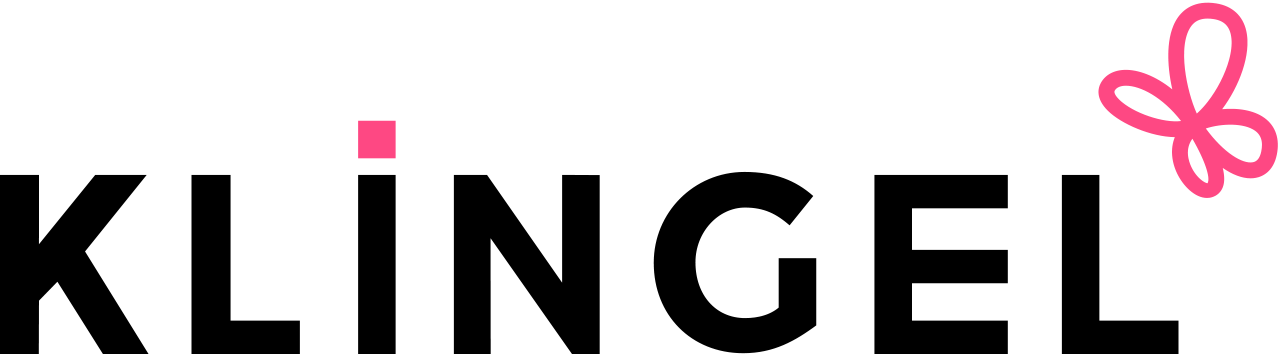 Fem fina trender för sommarfestenSommaren står för dörren och med den en massa härliga fester och sammankomster. Modeföretaget Klingel presenterar fem trendteman att inspireras av inför bröllop, midsommar och grillpartyn.Snyggt fodralEn klänningsmodell som smiter åt på rätt ställe är riktigt smickrande för figuren. Snygga draperingar och lagda veck trollar fram kurvor du inte visste att du hade. För den som är under 165 cm finns flera klänningar i kortstorlekar.Volanger Långa och böljande eller små och krusiga kanter – volangerna är överallt i sommar. Allra helst låter vi dem pryda ärmarna på både klänningar och blusar. Blomsterdrömmar Ingen sommar utan blomprint! Den här säsongen är det inga blyga violer som gäller utan stora, frodiga blomster.GultStråla i kapp med sommarsolen i den här poppiga kulören. Känns gult ovant? Börja med ett par skor eller ett smycke.PastellerSommaren 2018 kan vi inte få nog av lavendel, ljusblått och pudrig rosa. De milda nyanserna är perfekta till lätt solkysst hy.Flera av plaggen finns upp till storlek 56, och en del upp till storlek 62. _____________________________________________________________Kollektionen finns till försäljning på www.klingel.se samt i katalog.Ladda ner högupplösta bilder: http://www.mynewsdesk.com/se/klingel/latest_mediaFör ytterligare information, bilder och beställning av PR-prover: Janna Roosch,  PR-ansvarig Klingel
Mobil: 0730-27 23 69
janna.roosch@klingel.seFör information om Klingel: Carina Bergudden , Verksamhetsansvarig Klingel 
Mobil: 0706-68 60 86
carina.bergudden@klingel.se